Załącznik nr 4: Przedmiot zamówienia nr 4: Ławka szkolnaMiejsce dostawy: Zespół Szkół Centrum Kształcenia Rolniczego w Karolewie, Karolewo 12, 11-400 KętrzynTermin dostawy: do 20.12.2021Warunki płatności: przelew do 21 dni, maksymalny termin zapłaty 31.12.2021 w zależności od daty dostawyWarunki wyboru oferty: 100% cena Okres gwarancji: minimum 24 miesiąceCelem potwierdzenia realizacji zamówienia zamawiający może zażądać dokumentów technicznych, oświadczeń i innych celem weryfikacji wymogów określonych w niniejszym zapytaniu.Zamawiający zastrzega prawo negocjacji przedłożonych ofert w zakresie cenowym jak i przedstawionych rozwiązań technicznych.AsortymentIlośćsztukOpis przedmiotu zamówieniaZdjęcie poglądoweCenaNetto - łącznieCenaBrutto - łącznieŁawka szkolna – dwuosobo-wa13Długość: 1400 mmWysokość: 720 mmSzerokość: 700 mmModel: ProstokątnyPodstawa: Stałe nogiKolor blatu: Jasny kolor brzoza lub jasny kolor bukMateriał blatu: Linoleum lub HPL Kolor stelaża: szary lub srebrnyMateriał podstawy: Rura stalowa okrągła lub owalnaMożliwość dostawy ławki na stelażu regulowanym o ile wysokość będzie się mieścić w przedziale: 720 mm +/- 20 mmMeble wykonane / spełniające wymagania zgodnie z normą PN-EN 1729-1 oraz PN-EN 1729-2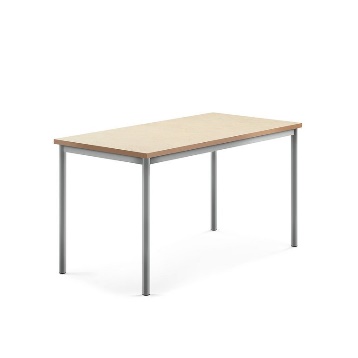 Nazwa wykonawcy i dane adresowe:NIP:Telefon kontaktowy:Adres e-mailData złożenia oferty:Podpis osoby upoważnionej: